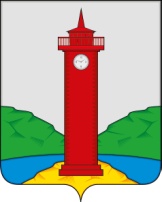 АДМИНИСТРАЦИЯ СЕЛЬСКОГО ПОСЕЛЕНИЯ КУРУМОЧМУНИЦИПАЛЬНОГО РАЙОНА ВОЛЖСКИЙ САМАРСКОЙ ОБЛАСТИПОСТАНОВЛЕНИЕот «29» декабря 2016 г.  № 269Об утверждении муниципального задания муниципального бюджетного учреждения культуры «Центр культуры» сельского поселения Курумоч муниципального района Волжскийна 2017 годРуководствуясь Федеральным законом от 8 мая 2010 года № 83-ФЗ «О внесении изменений в отдельные законодательные акты Российской Федерации в связи с совершенствованием правового положения государственных (муниципальных) учреждений», постановлениями администрации сельского поселения Курумоч от 29 декабря 2011 года                 № 99 «О порядке формирования муниципального задания в отношении муниципальных бюджетных учреждений сельского поселения Курумоч и финансового обеспечения выполнения муниципального задания» и Постановлением  Администрации сельского поселения Курумоч от 01 декабря 2016 года № 214 «Об утверждении Перечня муниципальных услуг, предоставляемых органом местного самоуправления сельского поселения Курумоч муниципального района Волжский Самарской области, а также подведомственными бюджетными и иными учреждениями и перечень муниципальных услуг, предоставляемых на базе многофункциональных центров предоставления государственных и муниципальных услуг, предоставление которых осуществляется по принципу «одного окна». ПОСТАНОВЛЯЮ: Утвердить муниципальное задание муниципального бюджетного учреждения «Центр культуры» сельского поселения Курумоч муниципального района Волжский на 2017 год  (приложение).	2. Обнародовать постановление в установленном законодательством порядке.	3. Постановление вступает в силу с 01.01.2017 года.Глава сельского поселения                                  			  О.Л. КатынскийБогословская 